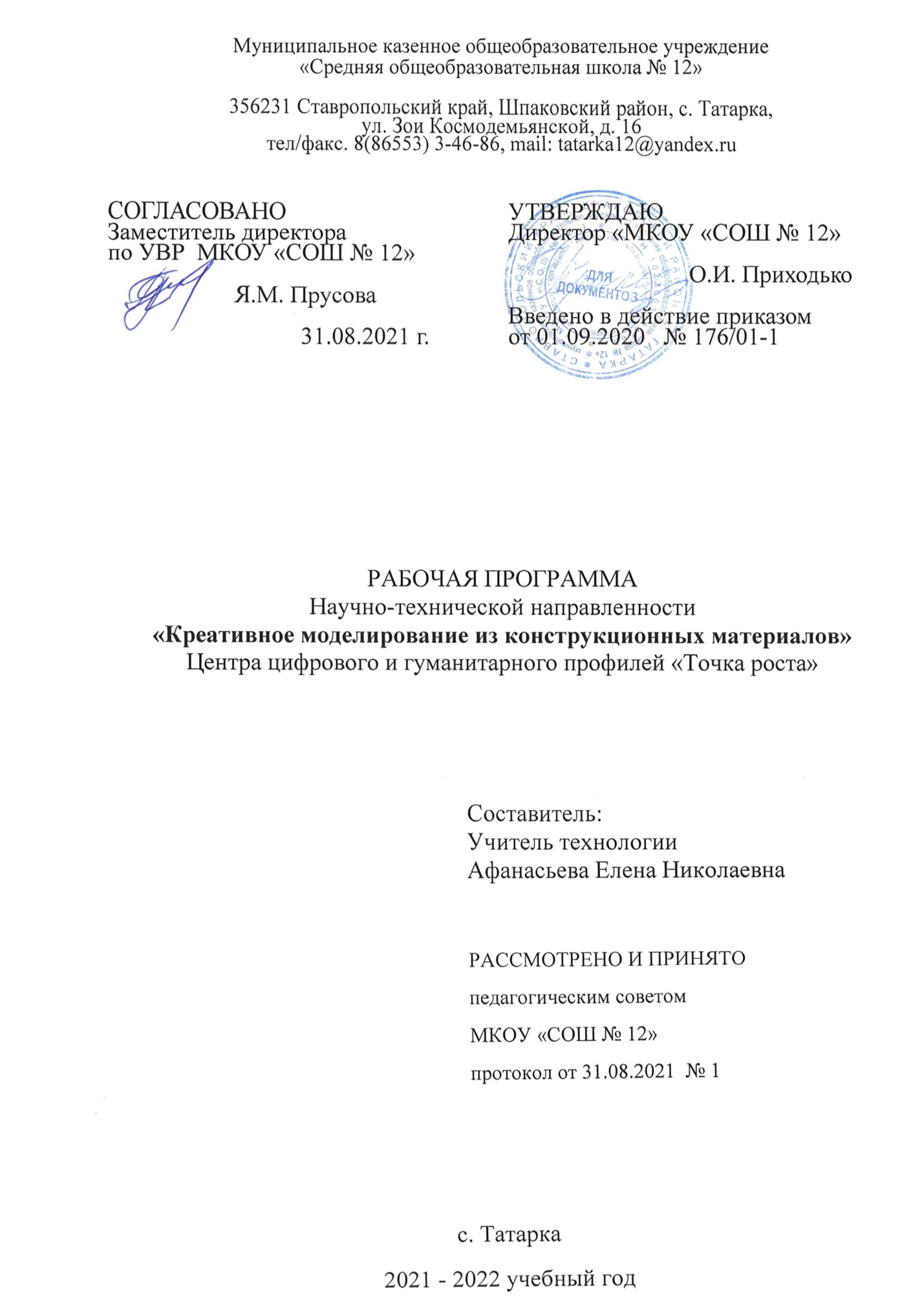 Пояснительная записка.Актуальность программыСовременная реальность показывает, что реформирование системы общего образования невозможно без использования потенциала дополнительного образования детей. Эта составляющая образовательного пространства обладает потенциалом преемственности, непрерывности и меж структурного взаимодействия. Актуальность проблемы дополнительного образования детей является сегодня неоспоримой, так как связана с новым пониманием сущности образования детей. Обладая мобильностью, интерактивностью, способностью быстро и точно реагировать на современный мир в интересахребенка, его семьи, общества и государства, дополнительное образование детей социально востребовано. Оно предполагает привлечь к себе особое внимание и поддержку со стороны общества и государства.Дополнительное образование, как социокультурное явление способствует  социальному, экономическому, культурному развитию общества в целом и каждой личности в частности.
Обращенность к личности, стремление удовлетворить ее разнообразные познавательные потребности – характерная черта современного дополнительного образования. Организация дополнительного образования на основе тщательно продуманных требований и критериев обеспечит поддержку и развитие талантливых и одаренных детей.Общая характеристика:Программа «Креативное моделирование из конструкционных материалов» построена на основе:творческих креативных потребностей, обусловленных как желанием родителей развить индивидуальные способности детей, так и стремлением детей к самореализации в избранном виде деятельности;познавательных потребностей детей и их родителей, определяемые стремлением к расширению объема знаний, в том числе и в областях, выходящих за рамки программ школьного образования;коммуникативных потребностей детей и подростков в общении со сверстниками, взрослыми, педагогами;досуговых потребностей детей различных возрастных категорий, обусловленные стремлением к содержательной организации свободного времени.Программа«Креативное моделирование из конструкционных материалов»  изложена в нескольких направлениях: «Кинусайга»,«Текстильная игрушка», «Вышивка крестом »,«Алмазная вышивка» с использованием компьютерных программ для учащихся 5-6 классов с и 7-8 классовПрограмма «Креативное моделирование из конструкционных материалов» разработана в соответствии с требованиями ФГОС, с нормами СанПИНа. Цель:создание условий для развития творческих способностей и самореализации детей посредством включения их в различные виды прикладного творчества.Задачи:развить стремление к творческой самореализации;развить трудолюбие, целеустремлённость, аккуратность, усидчивость и терпение;развить умение работать в коллективе и умение общения со сверстниками ;развить культуру в действиях и поведение ребёнка;раскрыть творческий потенциал каждого ребёнка.Планируемые результаты:приобретение школьником социальных знаний для устойчивого познавательного интереса к творческой деятельности;возможность реализовывать творческий потенциал в собственной художественно-творческой деятельности, осуществлять самореализацию и самоопределение личности на эстетическом уровне;получат навык самостоятельной работы и работы в группе при выполнении практических творческих работ;способность к самооценке;трудолюбие, организованность, добросовестное отношение к делу, инициативность, любознательность, потребность помогать другим, уважение к чужому труду и результатам труда, культурному наследию;получение школьником опыта самостоятельного социального действия.Личностные универсальные действия:В сфере личностных универсальных учебных действий у учащихся будут сформированы:учебно-познавательного интереса к творчеству;чувство прекрасного и эстетические чувства на основе знакомства с культурной картиной современного мира;устойчивого познавательного интереса к творческой деятельности;эмоционально – ценностного отношения к искусству и к жизни, осознавать систему общечеловеческих ценностей.В сфере регулятивных универсальных учебных действий учащиеся научатся:принимать и решать учебную задачу;умение планировать свои действия в соответствии с поставленной задачей; осуществлять итоговый и пошаговый контроль в своей творческой деятельности;адекватно воспринимать оценку своих работ окружающих;навыкам работы с разнообразными материалами и навыкам создания образов посредством различных технологий;вносить необходимые коррективы в действие после его завершения на основе оценки и характере сделанных ошибок.В сфере коммуникативных универсальных учебных действий учащиеся научатся:самостоятельно адекватно оценивать правильность выполнения действия и вносить коррективы в исполнение действия, как по ходу его реализации, так и в конце действия;осуществлять поиск информации с использованием литературы и средств массовой информации;научатся формулировать собственное мнение;научаться формулировать и задавать вопросы.В сфере познавательных универсальных учебных действий учащиеся научатся:развивать фантазию, воображения, художественную интуицию, память;понимать культурно – историческую ценность традиций, отраженных в предметном мире, и уважать их;включаться в творческую деятельность под руководством учителя;различать изученные виды декоративно – прикладного искусства, представлять их место и роль в жизни человека и общества;приобретать и осуществлять практические навыки и умения в творчестве.Планируемые результаты:Система отслеживания и оценивания результатов обучения детей проходит через участие их в выставках, конкурсах, фестивалях.Выставочная деятельность является важным итоговым этапом занятий.Выставки могут быть:однодневные - проводится в конце каждого задания с целью обсуждения;постоянные - проводятся в помещении, где работают дети;тематические - по итогам изучения разделов, тем;итоговые – в конце года организуется выставка проектов, организуется обсуждение выставки с участием педагогов, родителей, гостей.Учебно-методическое  обеспечение: Рабочие места учащихся укомплектованы столами и стульями, компьюторами. Температурный режим в кабинете поддерживается в норме. Для обеспечения проветривания все окна легко открываются.Одним из непременных условий успешной реализации курса является разнообразие форм и видов деятельности, которые способствуют развитию творческих возможностей учащихся. С целью создания условий для самореализации детей используются:включение в занятие игр и игровых моментов, что  делает процесс обучения интересным и занимательным ;создание благоприятных социально-психологических условий  для свободного межличностного общения ;поощрение и стимулирование;сочетание индивидуальных коллективных  форм деятельности во время познавательного и творческого процесса;смена видов деятельности и отдых.На занятиях широко применяются:словесные методы обучения (рассказ, лекция, беседа, инструктаж);наглядные методы обучения (иллюстрация, демонстрация, показ);работа с литературой и интернет ресурсами (самостоятельная или коллективная работа);аудиовизуальные (звуковой фильм, телевидение, видео);Учебно-методическое обеспечение образовательного процесса  по учебному курсу:Внеурочная деятельность школьников. Методический конструктор: пособие для учителя. М.,2010Григорьев Д.В., Б.В. Куприянов. Программы внеурочной деятельности . М.,2011Гусакова М.А. «Подарки и игрушки своими руками».Еременко Т.И «Рукоделие».Конышева Н.М. «Чудесная мастерская» 2005г.Калинич М.М, Павловская Л.М, Савиных В.П. «Рукоделие для детей».Содержание программы:Вводное занятие. Инструктаж по технике безопасности, цели и задачи занятий, темы и материалы работы на занятиях.Моделирование текстильных материалов- Кинусайга или пэчверк без иголки.Кинусайга – это вид творчества, создание картин из разных по размеру и цвету лоскутов в мозаичной технике. Кинусайга напоминает технику пэтчворк, лоскутного рукоделия, но в данном случае лоскуты не сшиваются между собой, ткань прикрепляют к основе из дерева или пенопласта. Данный вид  деятельности развивает у детей мелкую моторику рук, аккуратность и усидчивость.   Моделирование текстильных материалов - Текстильная игрушка и одежда для неё, с использованием компьютерных программ.Целью данного курса являетсясоздание условий для формирования творческой личности, способной созидать себя как индивидуальность.Формирование знаний, умений и навыков по основам цветоведения, материаловедения, расширение знаний об истории и развитии ручных техник создания текстильной игрушки. Данный вид  деятельности развивает у детей мелкую моторику рук, аккуратность и усидчивость.   Художественные ремёсла с использованием компьютерных программ -                                                                                                                Вышивка крестом- вид рукоделия. Это способ вышивания рисунка на канве с помощью иглы и цветных нитей мулине или других нитей для вышивания, в том числе шерстяных. Алмазная вышивка- это сравнительно новое направление рукоделия, в которой используются алмазные стразы. Алмазная вышивка уже стало очень популярным среди учащихся. Данный вид  деятельности развивает у детей мелкую моторику рук, аккуратность и усидчивость.   Пейп-арт – это сравнительно молодое, но уже очень популярное рукоделие. Дословный перевод paperart – бумажное искусство. Пейп-арт – это  объемные изображения, в которых сложно угадать природу происхождения. Пейп-арт способно визуально имитировать и объединять сложные и дорогие современные дизайнерские техники: чеканку, резьбу по дереву, ковку, вышивку, лепку. При этом основной материал практически всегда под рукой. Данный вид  деятельности развивает у детей мелкую моторику рук, аккуратность и усидчивость.   Картонаж: название этой техники рукоделия говорит само за себя. Картонаж объединяет в себе большое количество техник изготовления изделий из картона с последующим их оформлением декоративными мелочами. Данный вид  деятельности развивает у детей мелкую моторику рук, аккуратность и усидчивостьУчебно-тематический план 5-6 классУчебно-тематический план 7-8 класс№п/пСодержание темыКоличество часовКоличество часовКоличество часов№п/пСодержание темыВсегоТеорияПрактические работыБЛОК I. Моделирование текстильных материаловКинусайга или пэчверк без иголки. БЛОК I. Моделирование текстильных материаловКинусайга или пэчверк без иголки. БЛОК I. Моделирование текстильных материаловКинусайга или пэчверк без иголки. БЛОК I. Моделирование текстильных материаловКинусайга или пэчверк без иголки. БЛОК I. Моделирование текстильных материаловКинусайга или пэчверк без иголки. 1.1Инструменты и приспособления, правила безопасной работы для выполнения работ по направлению.6331.2Основы композиции.6331.3Приемы работы6331.4Материал и его свойства633 1.5Эскизы и схемы для кинусайги6331.6Подбор материалов по цвету и фактуре6241.7Творческое проектирование 40436итого812155БЛОК II.   Моделирование текстильных материалов. Текстильная  игрушка и одежда для неё, с использованием компьютерных программ.БЛОК II.   Моделирование текстильных материалов. Текстильная  игрушка и одежда для неё, с использованием компьютерных программ.БЛОК II.   Моделирование текстильных материалов. Текстильная  игрушка и одежда для неё, с использованием компьютерных программ.БЛОК II.   Моделирование текстильных материалов. Текстильная  игрушка и одежда для неё, с использованием компьютерных программ.БЛОК II.   Моделирование текстильных материалов. Текстильная  игрушка и одежда для неё, с использованием компьютерных программ.2.1Инструменты и приспособления, правила безопасной работы для выполнения работ по направлению.6332.2Чердачная интерьерная кукла6332.3Создание схем на компьютере12392.4Изготовление шаблона, перенос на выкройку6242.5Состав для пропитки кофейного изделия и правила нанесения его на изделие6332.6Тематические сувениры6332.7Секреты мастерства, отработки навыков16162.8Творческое проектирование2020итого781761БЛОК III.  Художественные ремёсла с использованием компьютерных программВышивка крестом БЛОК III.  Художественные ремёсла с использованием компьютерных программВышивка крестом БЛОК III.  Художественные ремёсла с использованием компьютерных программВышивка крестом БЛОК III.  Художественные ремёсла с использованием компьютерных программВышивка крестом БЛОК III.  Художественные ремёсла с использованием компьютерных программВышивка крестом 3.1Инструменты и приспособления, правила безопасной работы для выполнения работ по направлению.6333.2Основы композиции.663.3Создание схем на компьютере12393.4Основные приёмы вышивания крестом.9363.5Технология  выполнения приёмов вышивания крестом663.6Технология  выполнения приёмов вышивания крестом663.7Технология  выполнения приёмов вышивания крестом663.8Проектная деятельность.Изготовление изделий в технике вышивания крестом4545итого96987БЛОК IV.  Художественные ремёсла с использованием компьютерных программАлмазная вышивкаБЛОК IV.  Художественные ремёсла с использованием компьютерных программАлмазная вышивкаБЛОК IV.  Художественные ремёсла с использованием компьютерных программАлмазная вышивкаБЛОК IV.  Художественные ремёсла с использованием компьютерных программАлмазная вышивкаБЛОК IV.  Художественные ремёсла с использованием компьютерных программАлмазная вышивка4.1Инструменты и приспособления, правила безопасной работы для выполнения работ по направлению.6334.2Основы композиции.664.3Создание схем на компьютере9364.4Изготовление основы для алмазной вышивки6334.5Основные приёмы алмазной вышивки6334.6Технология  выполнения приёмов алмазной вышивки664.7Технология  выполнения приёмов алмазной вышивки664.8Технология  выполнения приёмов алмазной вышивки664.9Проектная деятельность.Изготовление изделий в технике алмазная вышивка24420Итого по курсу751768№п/пСодержание темыКоличество часовКоличество часовКоличество часов№п/пСодержание темыВсегоТеорияПрактические работыБЛОК I. Моделирование объёмных предметовБЛОК I. Моделирование объёмных предметовБЛОК I. Моделирование объёмных предметовБЛОК I. Моделирование объёмных предметовБЛОК I. Моделирование объёмных предметов1.1Инструменты и приспособления, правила безопасной работы для выполнения работ по направлению.5231.2Приемы работы4221.3Материал и его свойства523 1.4Эскизы и схемы для кинусайги4221.5Подбор материалов по цвету и фактуре9271.6Творческое проектирование Заключительное занятие40436итого771463БЛОК II.   БЛОК II.   БЛОК II.   БЛОК II.   БЛОК II.   Инструменты и приспособления, правила безопасной работы для выполнения работ по направлению.422Чердачная интерьерная кукла523Изготовление шаблона, перенос на выкройку624Состав для пропитки кофейного изделия и правила нанесения его на изделие88Тематические сувениры44Секреты мастерства, отработки навыков1818Творческое проектирование2020651055БЛОК III.  БЛОК III.  БЛОК III.  БЛОК III.  БЛОК III.  2.1Инструменты и приспособления, правила безопасной работы для выполнения работ по направлению.2222.2552.3Основы композиции.4222.4Создние схем на компьторе552.5442.6Основные приёмы вышивания крестом.552.7Технология  выполнения приёмов вышивания крестом442.8552.9Проектная деятельность.Изготовление изделий в технике вышивания крестом101044440БЛОК IVБЛОК IVБЛОК IVБЛОК IVБЛОК IV4.1Инструменты и приспособления, правила безопасной работы для выполнения работ по направлению.2224.2Основные приемы техники филиграниь554.3Основы композиции.4224.5Создние эскизов и схем.554.6.444.7Основные приёмы выжигания.554.8Технология  выполнения приёмов выжигания44Отделка изделия.55Проектная деятельность.Изготовление изделий в технике джутовая филигрань.1010Итого по курсу31578237